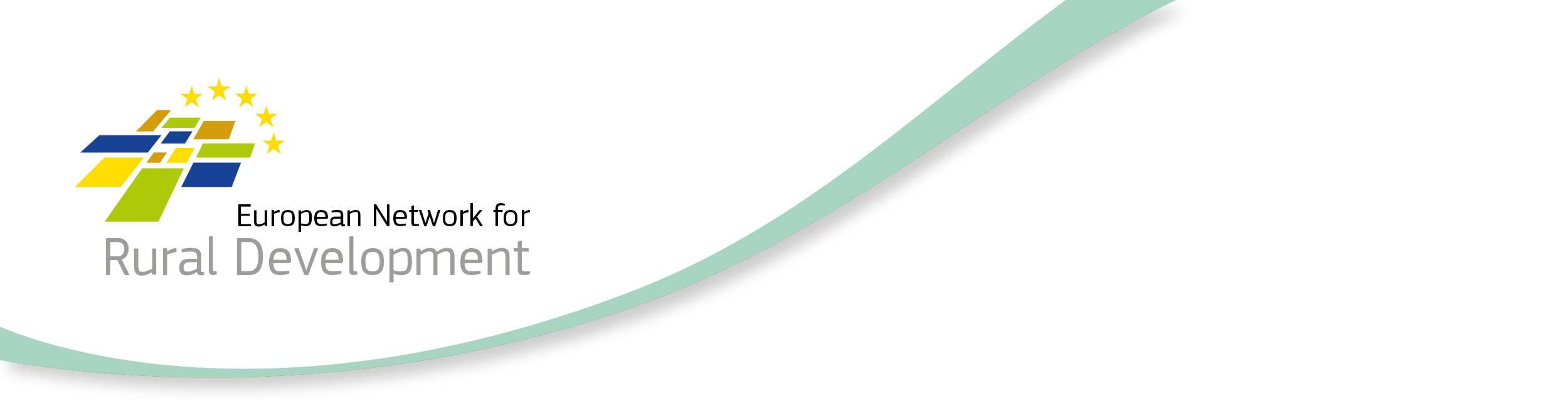 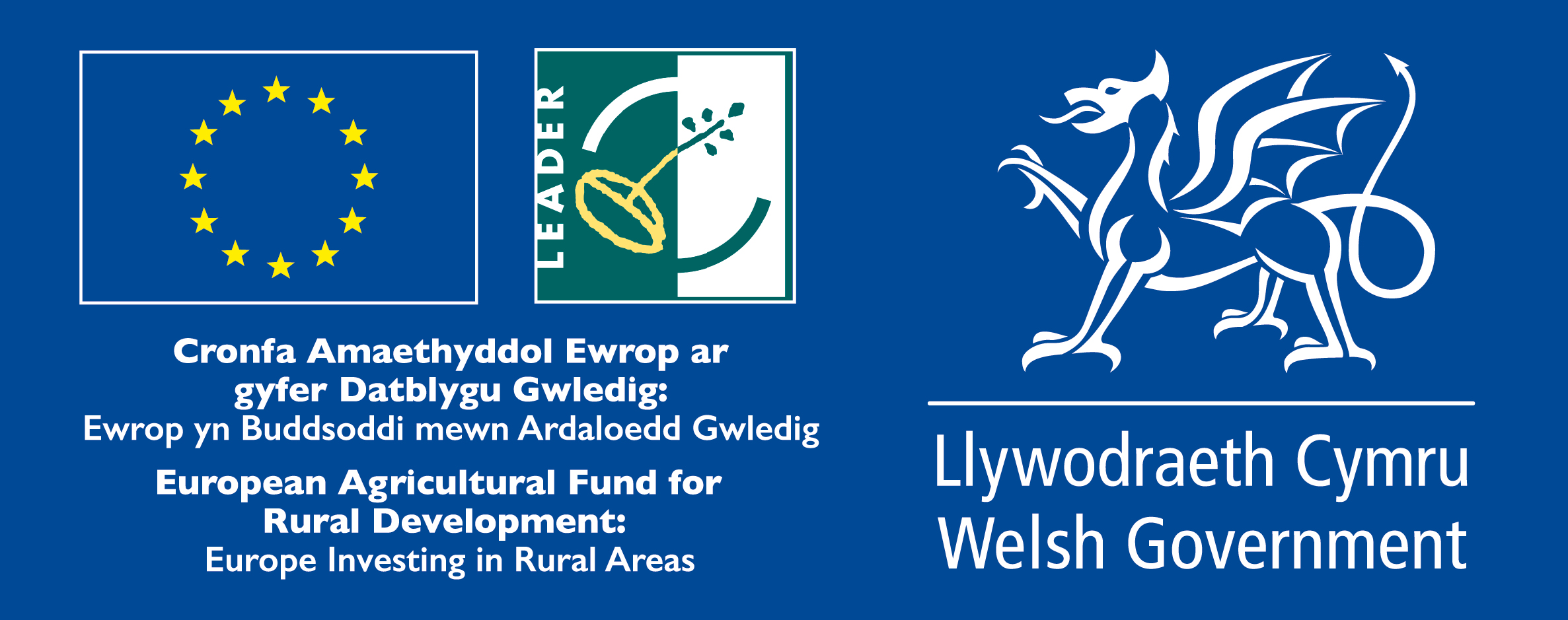 Cytundeb Prosiect Cydweithredu Trawswladol a’r DU (Enw’r Prosiect) Prosiect LEADER TrawswladolCrynodeb o’r ProsiectCysylltiadauY ProsiectDisgrifiad o Amcanion y ProsiectAmcan CyffredinolAmcanion penodol cydweithredu trawswladol Prif weithgareddau’r prosiect fesul blwyddyn  
Manylion Gweithgareddau’r ProsiectGweithgareddauRôl pob partner o safbwynt gweithgareddau Agweddau, dulliau a gweithdrefnau ar gyfer rhoi’r prosiect ar waith Strwythur rheoli (gan gynnwys sefydlu unrhyw strwythurau cyfreithiol newydd i roi’r prosiect ar waith) Rôl y Grŵp Rheoli gan gynnwys y Partner Arweiniol ac Arweinwyr Cenedlaethol.Iaith ArianCyfnod y prosiect Cynllun y Prosiect gydag amserlen (canllaw yw’r llinell amser ac mae newidiadau’n bosibl)Buddiolwyr Y Cyhoedd TargedBuddiolwyr GrantTargedau fesul Partner/GwladCanlyniadau, allbynnau a deilliannau/effeithiau disgwyliedig Rolau a ChyfrifoldebauRôl y Partner Arweiniol (Enw’r Partner Arweiniol) Cyfrifoldebau’r Partner Arweiniol Rôl yr Arweinwyr Cenedlaethol (Enw’r Partner) Cyfrifoldebau’r Arweinwyr CenedlaetholRôl y Partner (Enw’r Partner) Cyfrifoldebau’r Partner (Enw’r Partner)Rôl y Partner (Enw’r Partner) Cyfrifoldebau’r Partner (Enw’r Partner)CyllidebManylion costau a rhaniad partneriaid yn ôl blynyddoedd y prosiect Manylion cyllideb yn ôl ffynhonnell ariannol Manylion costau camau gweithredu lleol fesul Grŵp Gweithredu Lleol										(cyfradd gyfnewid)Dosbarthiad treuliau yn ystod teithioMonitro ac Adrodd ar y ProsiectHawliadau Gwariant a Monitro  Prosesau ar gyfer cymeradwyo a hawlio gwariant Prosesau ar gyfer monitro gwariantProsesau ar gyfer monitro gweithgareddau’r prosiect Cyfrifoldebau yn ymwneud â hawlio a monitro Adrodd ar Effaith a’i GwerthusoCyfathrebu a ChyhoeddusrwyddIaith Gwaith y ProsiectStrategaeth a chynllun cyfathrebuAtodlen gweithgareddau cyhoeddusrwydd a hyrwyddo Gofynion cyhoeddusrwyddParhad (Os yw cydweithredu parhaol yn datblygu yn ystod y prosiect, sut fydd hyn yn parhau pan ddaw’r prosiect i ben?)ArloesiCytundebErthygl I		IaithIaith swyddogol y prosiect cydweithredu hwn yw (iaith). Bydd angen ysgrifennu pob dogfen swyddogol yn yr iaith (iaith). Gall yr iaith waith fod yn wahanol mewn sefyllfaoedd gwahanol, gan fod y prosiect yn canolbwyntio’n gadarn ar draddodiadau lleol.Erthygl II	Cynnwys y cytundeb Mae’r cytundeb yn cynnwys y datganiad presennol a manylion y prosiect gyda hyn. Erthygl III	Cyfraith berthnasol a llys cymwys Rheolir y cytundeb gan gyfraith (Gwlad).  Mae llysoedd (Gwlad) yn gymwys.Erthygl IV  	Anghydfod rhwng partneriaid Os oes anghytuno rhwng y partϊon sydd wedi llofnodi’r cytundeb presennol, bydd y rhai a nodir yn ceisio dod o hyd i ddatrysiad cyfeillgar. Os nad oes modd dod i gytundeb, bydd y partϊon yn ceisio mabwysiadau’r datrysiadau a gynigiwyd gan Awdurdod Rheoli gwlad Arweinydd y Prosiect (xxxxx) y cyflwynir y broblem ger ei fron.Os yw’r anghytuno yn parhau, bydd y cofnodion sy’n ymwneud â gweithredu’r cytundeb presennol yn cael eu rheoli gan awdurdodaeth llysoedd cyffredin (ardal y Partner Arweiniol).Erthygl V	AmserlenMae’r cytundeb hwn yn ddilys ar gyfer cyfnod y prosiect xx/xx/xxxx – xx/xx/xxxx. Bydd y prosiect cydweithredu yn cychwyn yn unol â rheolau cenedlaethol pob partner, ar ôl (Dyddiad Cychwyn y Prosiect y cytunwyd arno) ac yn dod i ben (Dyddiad Gorffen y Prosiect y cytunwyd arno) fan bellaf. Mae’r cytundeb yn cynnwys amserlen fanwl.  Erthygl V	Cymal yn caniatáu cynnwys partneriaid newydd Gall grwpiau gweithredu Leader neu grwpiau gweithredu lleol eraill gael eu cynnwys yn dilyn diwygiad i’r cytundeb hwn os ydynt yn mynegi dymuniad.Erthygl VI	Cymal yn caniatáu diwygiadau eraill Ni chaniateir diwygiadau eraill heb gytundeb y ddwy ochr. Erthygl VII	Cyfrifoldeb y Partner Arweiniol Y Partner Arweiniol sy’n cydgysylltu’r prosiect sy’n gyfrifol am roi’r prosiect ar waith, a’r unigolyn hwn yw’r cyfrwng cyfathrebu â’r awdurdodau cenedlaethol a/neu ranbarthol ar gyfer darparu gwybodaeth ofynnol am gynnydd ceisiadau am gyllid a llwyddiannau gwirioneddol.  Erthygl VIII	Cyfrifoldeb yr Arweinydd CenedlaetholOs yw prosiect yn cynnwys mwy nag un partner o wlad benodol, gall y partneriaid cenedlaethol benodi arweinydd Gwlad i gynrychioli’r grwpiau sy’n darparu’r prosiect. Bydd yn gyfrifol am adrodd ar lefel Genedlaethol ar ran holl bartneriaid y wlad honno. DatganiadYsgrifennir y cytundeb yn (ardal Grŵp Gweithredu Lleol a dyddiad) ac fe’i llofnodir mewn (nifer y copïau sydd i’w llofnodi mewn perthynas â nifer y Grŵp Gweithredu Lleol sydd angen copïau gwreiddiol ar gyfer eu ffeiliau) copi gwreiddiol.Mae’r rhai sydd â’u henwau isod, sy’n cynrychioli’r partneriaid, yn datgan drwy hyn ein hymrwymiad i weithredu’r prosiect cydweithredu sy’n cael ei ddiffinio yn y Cytundeb hwn yn unol â’r telerau uchod, a hefyd yn ardystio bod y wybodaeth sy’n cael ei chynnwys ynddo yn wir.   Disgrifiad Cryno o’r Prosiect Cydweithredu Ymgeiswyr y prosiectPartneriaidPartneriaidPartneriaidEnw’r Sefydliad Partner (Grwpiau Gweithredu Lleol (Grŵp Gweithredu Lleol) a Sefydliadau Partner eraill)Rôl yn y Prosiect (Partner Arweiniol/ Arweinydd/Partner Cenedlaethol)123Amserlen y ProsiectAmserlen y ProsiectDyddiad dechrauDyddiad gorffenArdal(oedd) Daearyddol PerthnasolPartner Arweiniol (Grŵp Gweithredu Lleol neu Sefydliad Partner)Partner Arweiniol (Grŵp Gweithredu Lleol neu Sefydliad Partner)Enw’r Sefydliad Partner Arweiniol Enw’r CadeiryddCyfeiriad y CadeiryddRhif Ffôn y Cadeirydd Cyfeiriad E-bost y CadeiryddEnw’r Unigolyn Cyswllt ar gyfer y ffurflen hon (Cydgysylltydd)Swydd yr Unigolyn CyswlltRhif Ffôn yr Unigolyn CyswlltCyfeiriad E-bost yr Unigolyn CyswlltIeithoedd sy’n cael eu siarad/eu deall Sefydliad sy’n gyfrifol am y Rhaglen Leol (Grŵp Gweithredu Lleol)Partner (Arweinydd Cenedlaethol lle bo hynny’n briodol)Partner (Arweinydd Cenedlaethol lle bo hynny’n briodol)Enw’r Sefydliad PartnerEnw’r CadeiryddCyfeiriad y CadeiryddRhif Ffôn y CadeiryddCyfeiriad E-bost y CadeiryddEnw’r Unigolyn Cyswllt ar gyfer y ffurflen hon (Cydgysylltydd)Swydd yr Unigolyn CyswlltRhif Ffôn yr Unigolyn CyswlltCyfeiriad E-bost yr Unigolyn CyswlltIeithoedd sy’n cael eu siarad/eu deallSefydliad sy’n gyfrifol am y Rhaglen Leol (Grŵp Gweithredu Lleol)PartnerPartnerEnw’r Sefydliad PartnerEnw’r CadeiryddCyfeiriad y CadeiryddRhif Ffôn y CadeiryddCyfeiriad E-bost y CadeiryddEnw’r Unigolyn Cyswllt ar gyfer y ffurflen hon (Cydgysylltydd)Swydd yr Unigolyn CyswlltRhif Ffôn yr Unigolyn CyswlltCyfeiriad E-bost yr Unigolyn CyswlltIeithoedd sy’n cael eu siarad/eu deallSefydliad sy’n gyfrifol am y Rhaglen Leol (Grŵp Gweithredu Lleol)Cyfrifoldeb(Blwyddyn)(Blwyddyn)(Blwyddyn)(Blwyddyn)(Blwyddyn)(Blwyddyn)(Blwyddyn)(Blwyddyn)(Blwyddyn)(Blwyddyn)Cyfrifoldeb01020304050607080910Diffiniad o’r ProsiectRhoi’r Prosiect ar WaithCynllun CyfathrebuEitemCost Fesul ProsiectCyfanswm CostCostau ar y CydGrŵp Gweithredu Lleol ArweiniolGrŵp Gweithredu LleolGrŵp Gweithredu LleolPartneriaidCYFANSWMEAFRDCyhoeddus PreifatGrŵp Gweithredu Lleol MISBLWYDDYNBLWYDDYNBLWYDDYNARIAN LLEOLEWROPartner Arweiniol Partner Arweiniol Sefydliad y PartnerLlofnod y CadeiryddEnw’r CadeiryddDyddiadLlofnod y CydgysylltyddEnw’r CydgysylltyddDyddiadPartner (Arweinydd Cenedlaethol lle bo hynny’n briodol)Partner (Arweinydd Cenedlaethol lle bo hynny’n briodol)Sefydliad y PartnerLlofnod y CadeiryddEnw’r CadeiryddDyddiadLlofnod y CydgysylltyddEnw’r CydgysylltyddDyddiadPartner Partner Sefydliad y PartnerLlofnod y CadeiryddEnw’r CadeiryddDyddiadLlofnod y CydgysylltyddEnw’r CydgysylltyddDyddiad